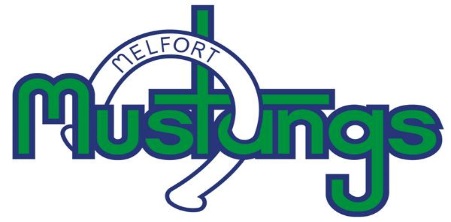 Melfort Mustangs Board Members2020/21 Season President: Chad ElliottVise President: Jordan Lee Treasure: Connie Van Camp  Secretary: Connie Carter Governor: Lionel Shmyr Billet Coordinator: Jody Goodfellow Director: Darin Placsko Director: Jamie PlacskoDirector: Larry RempelDirector: Jeff PedersonDirector: Greg Claypool Director: Andrew DeHaan 